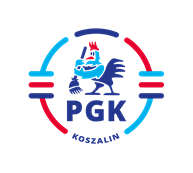 Koszalin, dnia 03.12.2021 r.Nr postępowania:  2021/BZP 00283184/01Nr referencyjny:  70Identyfikator postępowania:  ocds-148610-504cd16d-4d1b-11ec-8c2d-66c2f1230e9cINFORMACJA Z OTWARCIA OFERT  zgodnie z art. 222 ust. 5 ustawy z dnia 11 września 2019 r.Prawo zamówień publicznych (  t.j. Dz.U. z 2021 r. poz. 1129 z późn. zm.).Dotyczy: „Wywóz odcieków przemysłowych z Regionalnego Zakładu Odzysku Odpadów w Sianowieprzy ul. Łubuszan 80 do punktu stacji zlewnej Oczyszczalni Ścieków w Jamnie w ilości do 20000 m3 w 2022 roku  (w podziale na dwa zadania) ” tj: Zadanie A – Wywóz odcieków przemysłowych z Regionalnego Zakładu Odzysku Odpadów w Sianowie przy ul. Łubuszan 80 do punktu stacji zlewnej Oczyszczalni Ścieków w Jamnie w ilości do 10000 m3 w  2022 roku.Zadanie B – Wywóz odcieków przemysłowych z Regionalnego Zakładu Odzysku Odpadów w Sianowie przy ul. Łubuszan 80 do punktu stacji zlewnej Oczyszczalni Ścieków w Jamnie w ilości do 10000 m3 w 2022 roku.Zadanie A:Ofertę złożył następujący Wykonawca:USŁUGI KOMUNALNE WALDEMAR PIĄTEK,  75-845 Koszalin ul. Lechicka 68eCena całkowita netto:                120.000,00 zł          12,00 zł. za 1m3 nettoCena całkowita brutto:              129.600,00 zł          12,96 zł. za 1m3 bruttoZadanie B:Ofertę złożył następujący Wykonawca:USŁUGI KOMUNALNE WALDEMAR PIĄTEK,  75-845 Koszalin ul. Lechicka 68eCena całkowita netto:                120.000,00 zł          12,00 zł. za 1m3 nettoCena całkowita brutto:              129.600,00 zł          12,96 zł. za 1m3 brutto